РОССИЙСКАЯ ФЕДЕРАЦИЯАМУРСКАЯ ОБЛАСТЬ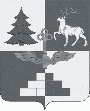 Т Ы Н Д И Н С К А Я  Г О Р О Д С К А Я  Д У М Аседьмой созывР Е Ш Е Н И ЕРассмотрев проект решения Тындинской городской Думы, внесенный постоянной комиссией по градостроительству, городскому хозяйству, жилищной политике и экологии в связи с обращением Т.Е.Малоносовой по вопросу официального толкования решения Муниципального совета города Тынды от 27 мая 2005г. № 251 «Об утверждении тарифов на оплату жилищно-коммунальных услуг, предоставляемых муниципальным унитарным предприятием «Жилсервис», на 2005 год, руководствуясь Федеральным законом от 06.10.2003 №131-ФЗ «Об общих принципах организации местного самоуправления в Российской Федерации», Уставом города Тынды, главой 7 Положения «О муниципальных правовых актах города Тынды», Тындинская городская ДумаРЕШИЛА:1. Отказать в официальном толковании решения Муниципального совета города Тынды от 27 мая 2005 года № 251 «Об утверждении тарифов на оплату жилищно-коммунальных услуг, предоставляемых муниципальным унитарным предприятием «Жилсервис», на 2005 год» по причине отсутствия у заявителя Малоносовой Татьяны Евгеньевны статуса субъекта правотворческой инициативы.2. Разместитьнастоящее решение на официальном сайте Администрации города Тынды в сети «Интернет»: gorod.tynda.ru.3. Настоящее решение вступает в силу со дня его подписания Председателем Тындинской городской Думы.4. Контроль за исполнением настоящего решения возложить на постоянную комиссию Тындинской городской Думы по градостроительству, городскому хозяйству, жилищной политике и экологии.город Тында«12» декабря2020года№297 -Р-ТГД-VIIОб отказе в официальном толковании решения Муниципального совета города Тынды от 27 мая 2005 года № 251 «Об утверждении тарифов на оплату жилищно-коммунальных услуг, предоставляемых муниципальным предприятием «Жилсервис», на 2005 год»ПредседательТындинской городской ДумыИ.Ю. Магарламов 